 Непосредственная образовательная деятельность детей в области «Художественное творчество» в старшей группе.«Городецкие мастера»Образовательные области: художественное творчество, познание, художественная литература, труд, коммуникация, музыка.   Задачи в образовательных областях:Область «Художественное творчество»познакомить с народными ремеслами России. Ознакомление с произведениями и историей развития Городецкой росписи. формировать практические умения и навыки рисования с образца. Учить детей составлять узор по мотивам Городецкой росписи. Совершенствовать навыки рисования кистью декоративных элементов городецкой росписи.дать возможность детям почувствовать себя народными мастерами.Область «Познание»развивать восприятие, умение выделять разнообразные свойства и отношения предметов  ( цвет, форма, величина, расположение в пространстве) ;формировать умение различать цвета по светлоте и насыщенности, правильно называть их;развивать глазомер .Область «Художественная литература»учить запоминать потешки, частушки, пословицы. Область «Труд»воспитывать у детей желание учавствовать в совместной трудовой деятельности;развивать умение доводить начатое дело до конца;воспитывать бережное отношение к материалам и инструментам.Область «Коммуникация»-          расширять и активизировать словарный запас.Область «Музыка»формировать музыкальную культуру на основе знакомства с народной музыкой.Материалы, оборудование: Демонстрационное — таблицы с элементами городецкой росписи и характерными цветосочетаниями, рисунки — варианты узоров ;Раздаточное —модель для росписи, гуашевые краски, баночки для воды, кисточки, салфетки;Информационные технологии: презентация «Городецкая роспись».ТСО - аудиозапись с народной музыкой «Кольцо души-девицы», «Я на горку шла».     Словарная работа: коромысло, прялка, корыто, ставни, теневка, оживка.Методы и приемы:-      Словесный метод ( беседа, рассказ воспитателя, художественное слово, вопросы к детям, пояснение, напоминание, совет, поощрение, уточнение приемов последовательности изображения).-        Наглядный метод ( рассматривание картин и книжных иллюстраций, показ образца,  прием показа способов изображения).Ход образовательной деятельности.Воспитатель: На берегу реки Волги стоит славный и древний город Городец. По преданию, основал его князь Юрий Долгорукий, как сторожевую крепость. Городец стоял на бойком месте, по соседству со знаменитой Макарьевской ярмаркой. Шли по Волге баржи и суда с грузами, а по дорогам — конные обозы. На километры растягивались ряды, в которых торговля велась на разных языках, тысячи лавок и лавчонок переполнены товарами, привезенными не только со всей России, но и из других стран.     Привозили все, что умели делать. По берегу Волги расползался щепной ряд, где продавали сделанные из дерева сани, кадки. Корыта, коромысла, лапти. Жители Городца и окрестных селений славились как умелые плотники, резчики по дереву. Леса давали дешевый и разнообразный материал, из которого делали все: от детских игрушек и колыбелей до кораблей. 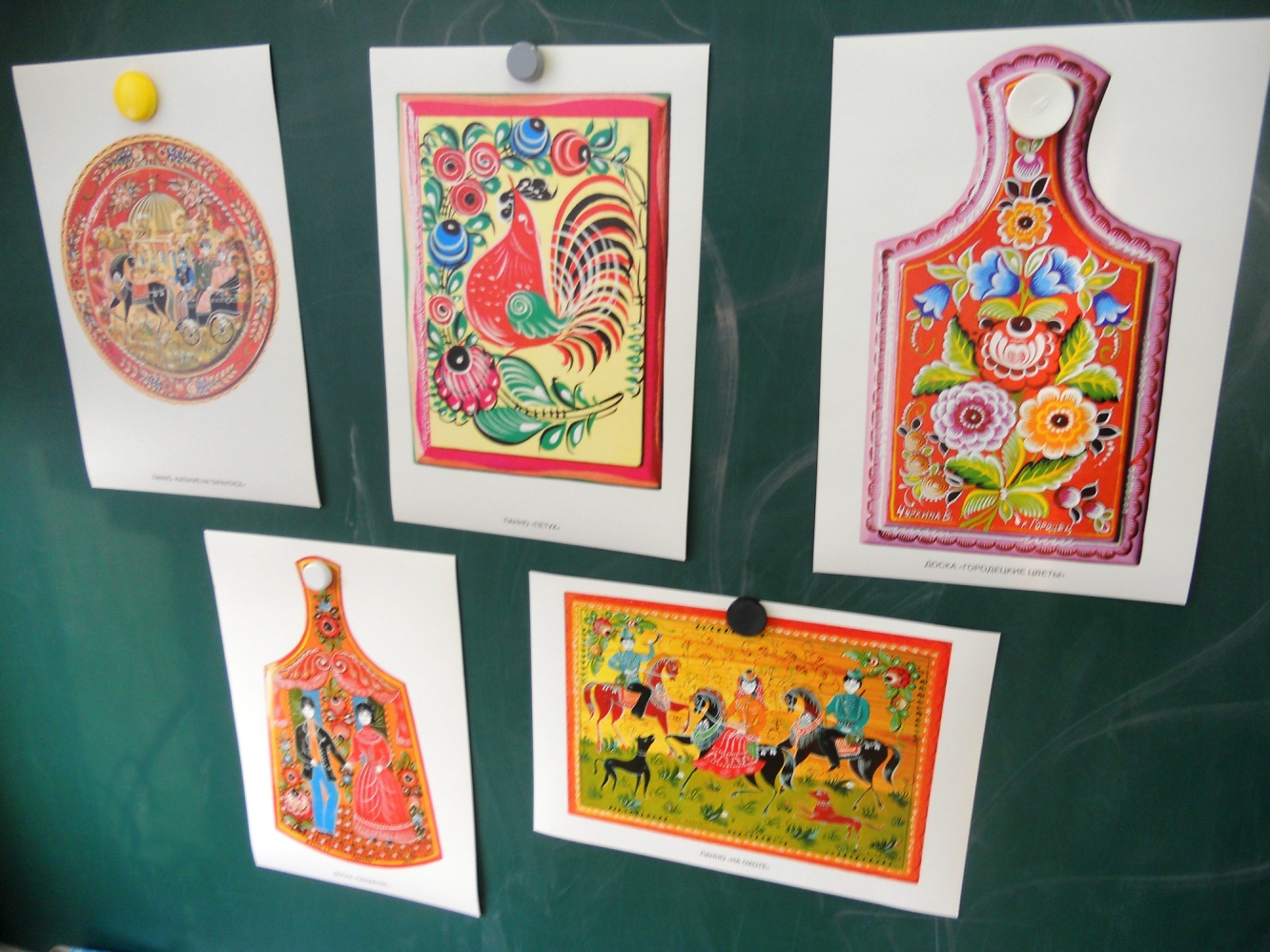 Городецкая роспись — как ее нам не знать.Здесь и жаркие кони, молодецкая стать.Здесь такие букеты, что нельзя описать.Здесь такие сюжеты, что ни в сказке сказать.    Со временем мастера стали расписывать посуду, мебель и даже части дома — ставни, двери, ворота.   Желтый вечер, черный конь,И купавки, как огонь, Птицы смотрят из ларца -Чудо — роспись Городца!              Л. Куликова     Благодаря знаменитому мастеру Лазарю Мельникову в 19 веке в росписи появились бутоны цветов, розаны, купавки. Розаны — это стилизованное изображение цветка шиповника. Теперь они являются основными элементами цветочного узора в городецкой росписи.       Давайте рассмотрим последовательность выполнения цветов городецкой росписи. (Далее рассказ сопровождается показом поэтапной росписи).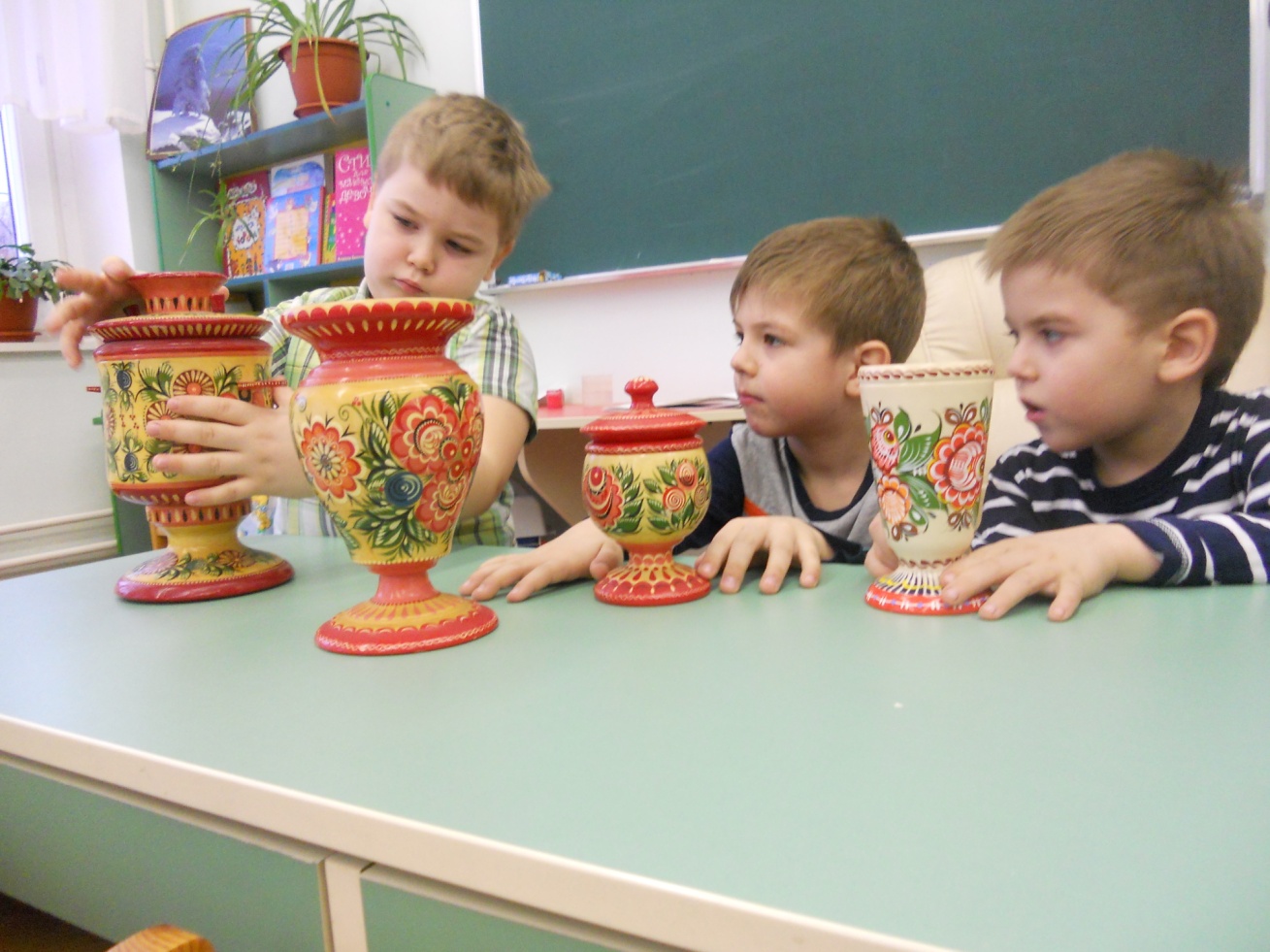    В течение многих десятилетий мастера отрабатывали приемы рисования цветов (розана, купавки) и выработали определенные правила:Сначала готовят цветной фон (часто желтый, т.к. раньше окрашивали дерево луковой шелухой), на него наносят главные фигуры в виде крупных цветовых пятен. Розан выполняется обычно розовым цветом, а купавка — голубым. Этот этап называют «подмалевка».Следующий этап называют «теневка», т.к. здесь используются более темные краски- бордовые или синие. Обозначают центр цветка и лепестки. У розана центр рисуют в середине цветка, у купавки он смещается влево или вправо. Центр обозначают небольшим кружком. Лепестки цветов имеют форму полукруглых дужек. Цвет дужек совпадает с цветом центра цветка.Завершающий этап росписи называют «оживка», т.к. именно после нее весь рисунок словно оживает. «Оживку» делают белой и черной краской.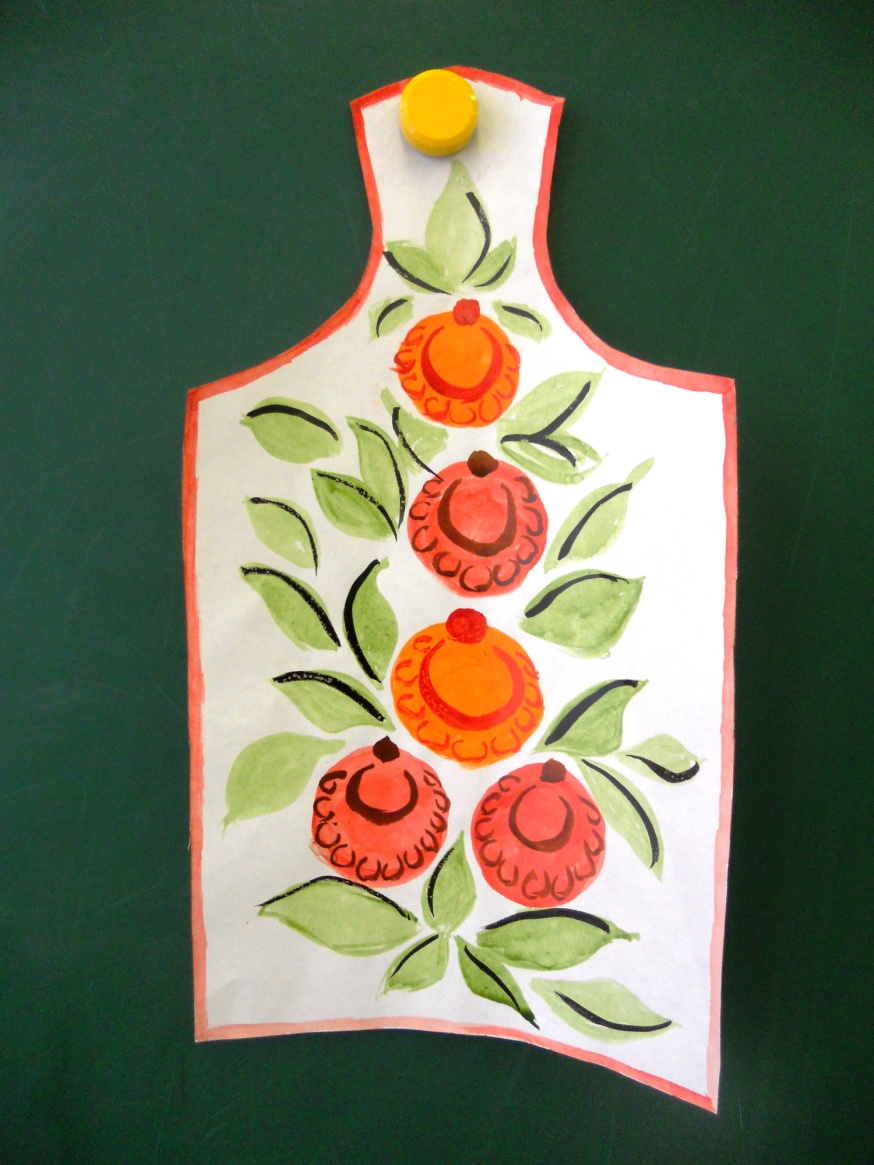 Воспитатель: А сейчас мы с вами научимся изображать основные элементы городецкой росписи так, как это делают народные мастера. Мы познакомились с элементами росписи. Чтобы приблизиться к ее секретам, стать мастером, нужно учиться. А как называют учеников мастера?Дети: Подмастерья.Воспитатель: Так вот вы — ученики- подмастерья. Начнем!    В процессе самостоятельной работы воспитатель предоставляет детям творческую свободу, оказывая индивидуальную помощь. Можно включить негромкую народную музыку. Воспитатель: С каким народным промыслом мы сегодня познакомились?Дети: С городецкой росписью.Вопрос: Какие элементы городецкой росписи мы умеем расписывать?Дети: Розан, купавка, ромашка.Воспитатель: На каких изделиях выполняется роспись?Дети: Она выполняется на деревянных изделиях (ларцах,шкатулках, мебели, предметах быта, посуде). Дима Макаров со своей работой: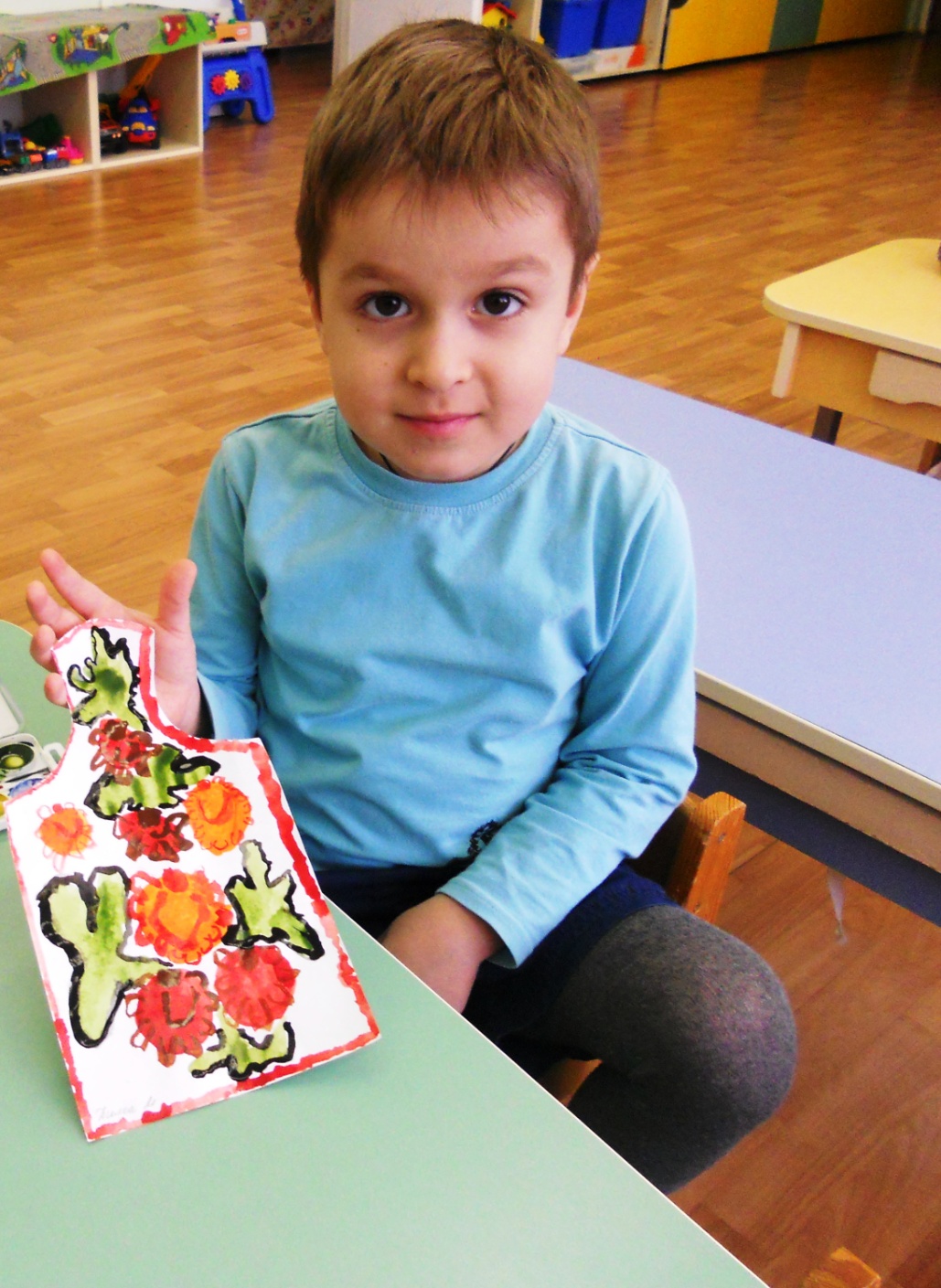 В конце занятия устраивается ярмарка, которая сопровождается звучанием веселой народной музыки и игрой на деревянных ложках.  Вместе с ребятами мы отмечаем лучшие работы. Все дети заслуживают похвалы, воспитатель выделяет в игрушках то, что лучше всего удалось.                                                                                                                                              -   Молодцы, ребята, славно потрудились. Проявили отличные навыки и знания. Замечательные из вас получились городецкие мастера!«Глазам — радость, душе — отрада!»